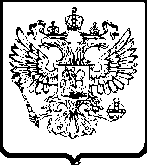 Комиссия Управления Федеральной антимонопольной службы по Вологодской области по рассмотрению жалоб в порядке статьи 18.1 Федерального закона от 26.07.2006 № 135-ФЗ «О защите конкуренции» в составе: председателя Комиссии Сучкова О.Н., членов Комиссии: Кузнецовой Ю.Н., Косоноговой Е.А., в связи с необходимостью получения дополнительной информации продлевает срок принятия решения по жалобе ООО «ЦДПО» (далее – Заявитель) на действия МУП г. Череповца «Электросеть» (далее – Заказчик) при проведении запроса котировок в электронной форме по программно-аппаратному комплексу «Промвиар» виртуальной реальности со сценариями «Оперативные переключения 110 кВ», «Оперативные переключения 6 кВ», включающий в себя оборудование (номер извещения на сайте ЕИС 32312539929; далее – закупка).Рассмотрение жалобы состоится 18.07.2023 года в 15 час. 15 мин. с использованием видеоконференц-связи.Ссылка для участия в видеоконференц-связи будет направлена дополнительно.Заказчик на основании частей 15, 15.2 статьи 18.1 Федерального закона от 26.07.2006 № 135-ФЗ «О защите конкуренции» обязан в срок до 10 час. 00 мин. 17.07.2023 года представить в Управление следующие сведения и информацию:- письменные пояснения (с указанием конкретных норм права) о правовых основаниях не установления в описании объекта закупки требования о возможности поставки эквивалентного товара. Представить копии подтверждающих документов;- копию договора с ООО «ПРОМВИАР» согласно акту на передачу прав от 31.03.2023 № 2.Информацию следует направлять на электронный адрес Управления (to35- kosonogova@fas.gov.ru) с досылкой по почте.Все документы, представленные в копиях, должны быть прошиты, пронумерованы и надлежащим образом заверены.Обращаем Ваше внимание, что в соответствии с частью 5 статьи 19.8 КоАП РФ, непредставление или несвоевременное представление в федеральный антимонопольный орган сведений (информации), предусмотренных антимонопольным законодательством Российской Федерации, влечёт наложение административного штрафа на должностных лиц – от десяти тысяч до пятнадцати тысяч рублей, на юридических лиц – от пятидесяти тысяч до пятисот тысяч рублей.Наложение административного наказания не освобождает от обязанности предоставления в антимонопольный орган запрашиваемых документов (информации).
Косоногова Елизавета Александровна8 (8172) 72 99 58;  доб. 035-135to35-kosonogova@fas.gov.ruФЕДЕРАЛЬНАЯ
АНТИМОНОПОЛЬНАЯ СЛУЖБАУПРАВЛЕНИЕФедеральной антимонопольной службыпо Вологодской областиул. Пушкинская, . Вологда, 160000тел. (8172) 72-99-70факс (8172) 72-46-64e-mail: to35@fas.gov.ruhttp://vologda.fas.gov.ru                     14.07.2023 № б/н┌                                                                     ┐Уведомление о рассмотрении жалобыООО «ЦДПО»nwz768@mail.ruManager@cdpo72.ruМУП г. Череповца «Электросеть»info@cherel.ruДля сведения:Оператор электронной площадки:АО «РАД»190000, Санкт-Петербург,пер. Гривцова, д. 5, лит. Вgz@lot-online.ruПредседатель Комиссии:                                О.Н. СучковЧлены Комиссии:                                      Ю.Н. Кузнецова                                       Е.А. Косоногова